ZÁPIS Z KULATÉHO STOLU MAS POMALŠÍ o.p.s. V RÁMCI PROJEKTU OP LZZ MAS JAKO NÁSTORJ SPOLUPRÁCE PRO EFEKTIVNÍ CHOD ÚŘADŮ CZ.1.04/4.1.00/B6.00043Název MAS: Místní akční skupina Pomalší o.p.s.Místo konání:  OÚ ŘímovDatum a čas: 8.9.2015, 16:00 hod.Přítomni:  Za realizační tým projektu včetně externího dodavatele odborných výstupů projektu: Lenka Mitášová, Vilém Bárta, p. Večerka (Observatoř venkova)Z cílové skupiny: 11 zástupců obcí MASZápis:Zahájení kulatého stolu externím dodavatelem z Observatoře venkova – panem Večerkou. Představení projektu SMS-ECHÚ. MAS mohou být podnětným předmětem spolupráce obcí, samospráva a MAS se mohou zabývat přesahy i mimo samosprávu. Představení balíku legislativních návrhů, které jsou z hlediska meziobecní spolupráce důležité. Resp. návrhy ve prospěch místním akčním skupinám. Jsou zmíněny změny zákonů – Zákon o veřejných zakázkách, Zákon o obcích, Zákon o odpadech, návrh na doplnění zákona o veřejné prospěšnosti.Zmíněno nakládání s odpady – možnost přenesení povinností na jiné subjekty zřízené obcemi, MAS, Svazkem. Podmínkou je, aby podnik fungoval jako sociální. Propojení zákona o odpadech se zákonem o veřejné prospěšnosti – vnášení prvku zaměstnanosti. Nízké odvody za zaměstnance.Snaha o zavedení termínu „místní akční skupina“ a „komunitní rozvoj“ do legislativy. Pan Večerka krátce zmínil programové období 2014-2020, ohledně vzdělávání, sociální inkluze a zaměstnanosti. Následná diskuze starostů nad projednávaným tématem, Strategií MAS a standardizací. Na závěr pan Večerka rozdal starostům evaluační dotazníky k vyplnění.Představení Strategie spolupráce obcí, prezentace představitelům obcí. Přítomní starostové obcí z území MAS Pomalší berou na vědomí Strategii spolupráce obcí v MAS Pomalší a ukládají manažerům projektu (Lenka Mitášová, Vilém Bárta) jeho nezbytnou finalizaci před schválením výkonným orgánem MAS Pomalší.Promítnutí prezentace starostům na téma Možnosti čerpání dotací v programovém období 2014-2020. Projednání příkladů možných oblastí spolupráce a jejich financování z operačních programů. Následná diskuze k předešlým tématům.Pan starosta z Vidova měl připomínku ohledně chodníků a cest z hlediska cestovního ruchu.. Z jakého důvodu nejsou podporovány, když také vytváří pracovní místa?Přítomní starostové obcí z území MAS Pomalší schvalují znění Paktu spolupráce a partnerství v MAS Pomalší v následujícím znění: „My, zástupci obcí v MAS Pomalší tímto deklarujeme, že budeme spolupracovat na obnově a rozvoji svého regionu. K tomuto nám bude sloužit Strategie spolupráce obcí. Naším cílem je zlepšení chodu obecních a městských úřadů a vzájemné partnerství veřejné správy s neziskovým a podnikatelským sektorem v místní akční skupině Pomalší o.p.s.“. Fotodokumentace: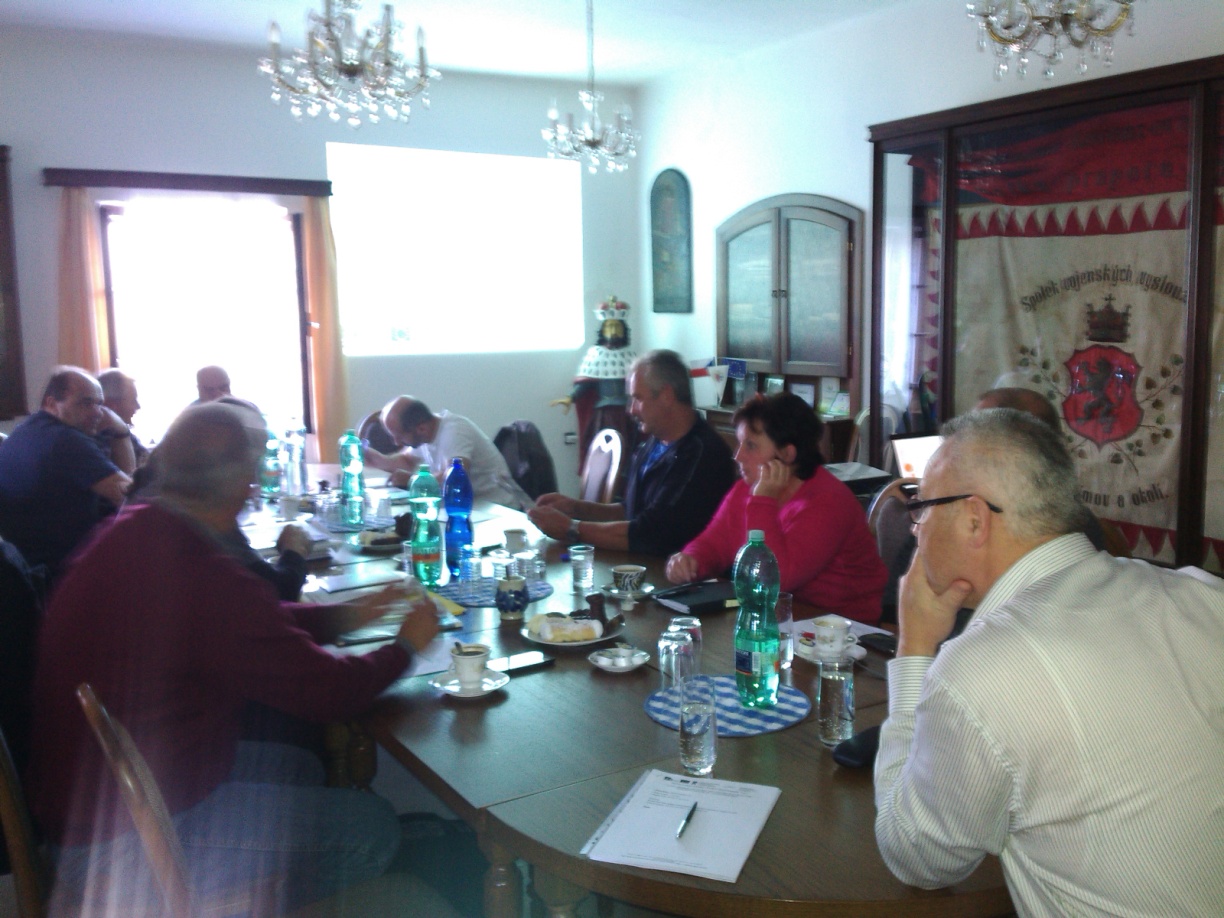 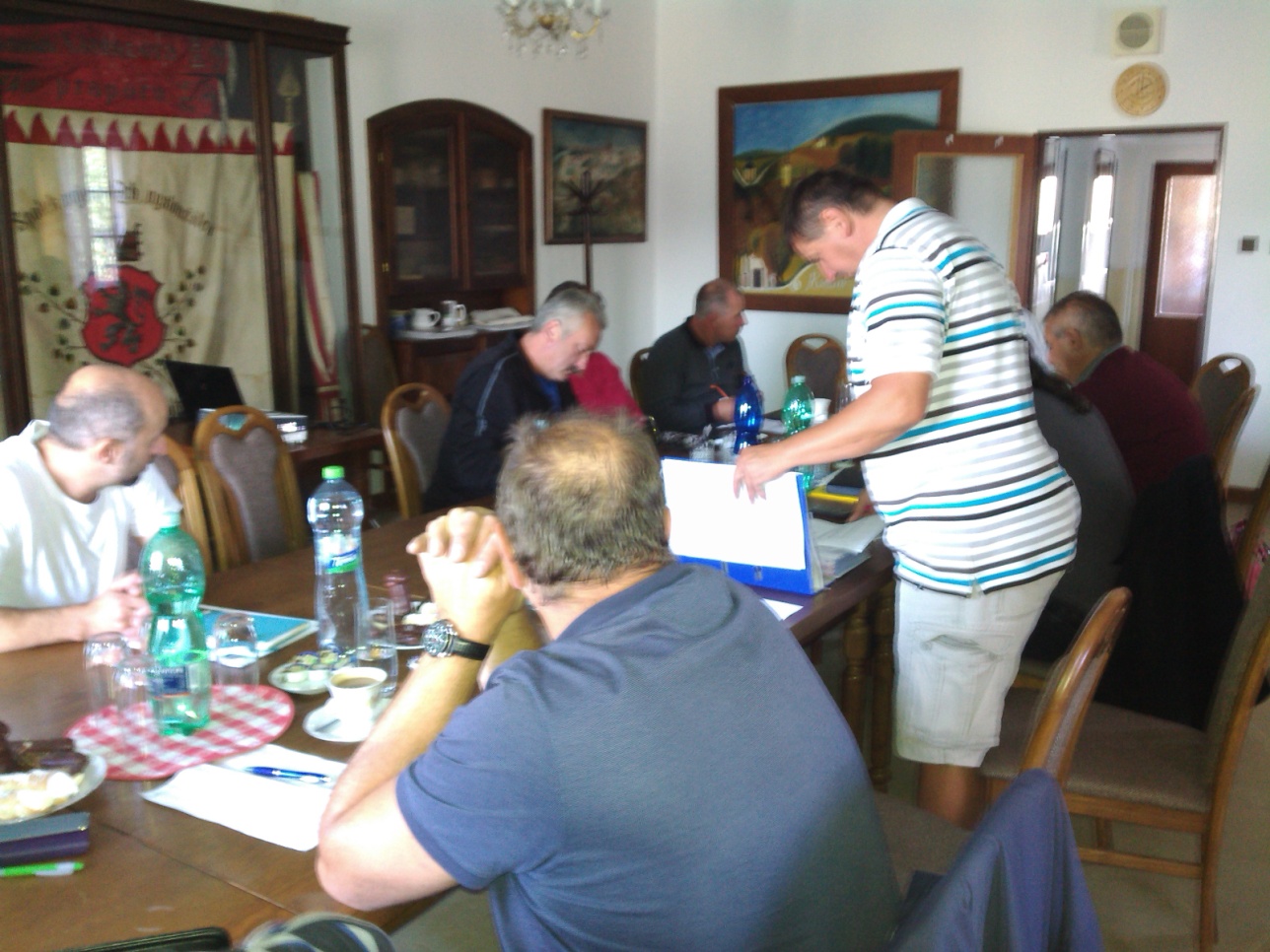 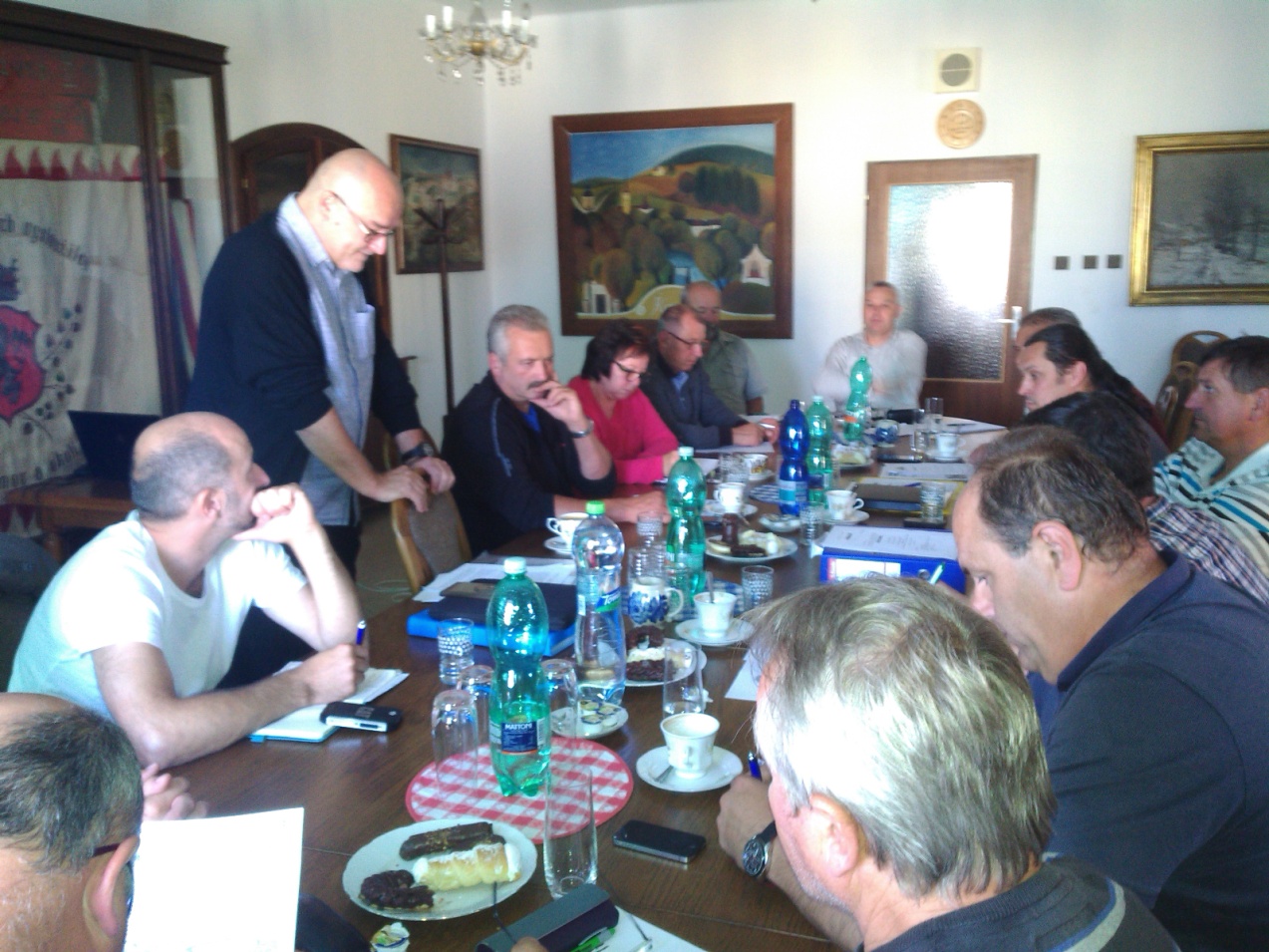 